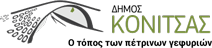 ΑΝΑΚΟΙΝΩΣΗΔΩΡΕΑΝ ΠΡΟΣΒΑΣΗ ΜΟΝΙΜΩΝ ΚΑΤΟΙΚΩΝ ΤΟΥ ΔΗΜΟΥ ΚΟΝΙΤΣΑΣ ΣΕ ΕΘΝΙΚΑ ΤΗΛΕΟΠΤΙΚΑ ΔΙΚΤΥΑΣας ενημερώνουμε ότι ξεκινάει η διαδικασία υλοποίησης του έργου «Πρόσβαση των μονίμων κατοίκων των περιοχών εκτός τηλεοπτικής κάλυψης στους ελληνικούς τηλεοπτικούς σταθμούς ελεύθερης λήψης εθνικής εμβέλειας» (Ν.4563/2018, ΦΕΚ Α’ 169), η οποία αφορά στην πιστοποίηση των ενδιαφερομένων πολιτών ως δικαιούχων του έργου και στην ένταξή τους σε αυτό. Κατόπιν των ανωτέρω οι μόνιμοι κάτοικοι του Δήμου μας καλούνται να υποβάλουν με κάθε πρόσφορο τρόπο (διά ζώσης στο ΚΕΠ Κόνιτσας, ταχυδρομικά, μέσω fax:265523900, μέσω e- mail: d.konitsas@kep.gov.gr) τα απαραίτητα δικαιολογητικά, όπως φαίνεται στην Κοινή Υπουργική Απόφαση 3269/2018 και ΦΕΚ 5022/Β/12-11/2018, που ήδη έχει αναρτηθεί στην ιστοσελίδα του Δήμου, καθώς και αίτηση ενδιαφέροντος ένταξής τους στο εν λόγω  πρόγραμμα έως και 19/03/2019. Κατά την υποβολή των δικαιολογητικών εγγράφων οι ενδιαφερόμενοι πολίτες επιλέγουν την εταιρία από την οποία θα λάβουν τις υπηρεσίες τηλεοπτικής πρόσβασης του έργου. Οι εταιρείες που συμμετέχουν στο έργο είναι η Cosmote TV Pack και η Digea. Επισημαίνεται ότι μετά την υποβολή των προβλεπόμενων δικαιολογητικών εγγράφων, το προσωπικό του Δήμου (ΚΕΠ) πραγματοποιεί τον έλεγχο των δικαιολογητικών και εφόσον διαπιστώσει την ιδιότητα του αιτούντος ως μόνιμου κατοίκου του Δήμου Κόνιτσας, καταχωρεί την αίτησή του στην ειδική ηλεκτρονική εφαρμογή της ΓΓΤΤ που λειτουργεί στο πλαίσιο υλοποίησης του παρόντος έργου(άρθρο 7.  της υπ. Αρ. 3269/2018 ΚΥΑ, ΦΕΚ Β’ 5022). Για περισσότερες πληροφορίες μπορείτε να απευθύνεστε στο ΚΕΠ Κόνιτσας και στο τηλέφωνο: 2655029324.                                                             Ο Δήμαρχος Κόνιτσας                                                          Ανδρέας Ζ. Παπασπύρου 